MAL for utarbeidelse eksempeloppgaveMuntlig eksamen  – Fordypning i Norsk 10. trinnVurderingsmatrisen er veiledende. Les mer om muntlig eksamen her
NAVN PÅ TEMA Beskriv temaet Oppgave (skriv inn oppgaven): Bilde (sett inn bilder eller illustrasjoner) Husk opphavsrett, og velg bilder fra eks. https://pixabay.com/no/images/search/ eller https://www.pexels.com/nb-no/  Gode råd (Gi elevene gode råd på forberedelse) La eleven velge en vinkling Forklar eleven at man kan lage et framlegg (muntlig, power point eller annet). Legg eventuelt til ytterligere beskrivelse, og gi en tidsangivelse.Forklar eleven at eleven kan planlegge hvordan eleven skal gjennomføre framlegget på eksamensdagen.  Forklar hvordan eleven kan forberede seg på en fagsamtale om temaet.   Vurdering: Du vil bli vurdert etter følgende på eksamen: Kjerneelementer og kompetansemål: Kvalitetsbeskrivelser ved muntlig eksamen, fordypning i Norsk:
Muntlig kommunikasjonTekst i kontekstKritisk tilnærming til norskSpråklig mangfoldformulere og fordype seg i problemstillinger som omhandler språk eller tekst, og presentere resultatet av arbeidet ved å bruke ulike uttrykksformer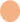 utforske og presentere innhold, form og formål i spill, filmer, romaner eller andre selvvalgte tekster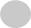 reflektere over likheter og forskjeller i normer, kultur og verdier i den virtuelle og den virkelige verden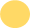 utforske og gjøre rede for hvordan eventyr, myter og andre tekster fra eldre tider ligger til grunn for ulike typer nyere teksterundersøke og beskrive språksituasjonen i eget nærmiljø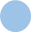 utforske og sammenligne språkbruk og retoriske virkemidler i ulike medier og sammenhengerutforske og vurdere hvordan digitale medier påvirker og endrer språk og kommunikasjonreflektere kritisk over egen rolle i digital kommunikasjon, og hvordan eleven framstiller seg selv og andre på nettbruke kilder på en kritisk og etterrettelig måte og følge regler for personvern og opphavsrettformulere og fordype seg i problemstillinger som omhandler språk eller tekst, og presentere resultatet av arbeidet ved å bruke ulike uttrykksformerutforske og presentere innhold, form og formål i spill, filmer, romaner eller andre selvvalgte teksterreflektere over likheter og forskjeller i normer, kultur og verdier i den virtuelle og den virkelige verdenutforske og gjøre rede for hvordan eventyr, myter og andre tekster fra eldre tider ligger til grunn for ulike typer nyere teksterundersøke og beskrive språksituasjonen i eget nærmiljøutforske og sammenligne språkbruk og retoriske virkemidler i ulike medier og sammenhengerutforske og vurdere hvordan digitale medier påvirker og endrer språk og kommunikasjonreflektere kritisk over egen rolle i digital kommunikasjon, og hvordan eleven framstiller seg selv og andre på nettbruke kilder på en kritisk og etterrettelig måte og følge regler for personvern og opphavsrettformulere og fordype seg i problemstillinger som omhandler språk eller tekst, og presentere resultatet av arbeidet ved å bruke ulike uttrykksformerutforske og presentere innhold, form og formål i spill, filmer, romaner eller andre selvvalgte teksterreflektere over likheter og forskjeller i normer, kultur og verdier i den virtuelle og den virkelige verdenutforske og gjøre rede for hvordan eventyr, myter og andre tekster fra eldre tider ligger til grunn for ulike typer nyere teksterundersøke og beskrive språksituasjonen i eget nærmiljøutforske og sammenligne språkbruk og retoriske virkemidler i ulike medier og sammenhengerutforske og vurdere hvordan digitale medier påvirker og endrer språk og kommunikasjonreflektere kritisk over egen rolle i digital kommunikasjon, og hvordan eleven framstiller seg selv og andre på nettbruke kilder på en kritisk og etterrettelig måte og følge regler for personvern og opphavsrettformulere og fordype seg i problemstillinger som omhandler språk eller tekst, og presentere resultatet av arbeidet ved å bruke ulike uttrykksformerutforske og presentere innhold, form og formål i spill, filmer, romaner eller andre selvvalgte teksterreflektere over likheter og forskjeller i normer, kultur og verdier i den virtuelle og den virkelige verdenutforske og gjøre rede for hvordan eventyr, myter og andre tekster fra eldre tider ligger til grunn for ulike typer nyere teksterundersøke og beskrive språksituasjonen i eget nærmiljøutforske og sammenligne språkbruk og retoriske virkemidler i ulike medier og sammenhengerutforske og vurdere hvordan digitale medier påvirker og endrer språk og kommunikasjonreflektere kritisk over egen rolle i digital kommunikasjon, og hvordan eleven framstiller seg selv og andre på nettbruke kilder på en kritisk og etterrettelig måte og følge regler for personvern og opphavsrettLav kompetanse i faget, karakter 2God kompetanse i faget, karakter 4Framifrå kompetanse i faget, karakter 6Eleven utforsker og presenterer sin opplevelse av tekster fra ulike medier. Eleven beskriver noen trekk ved tekstenes språk, form, innhold og formål på en enkel måte. Eleven utforsker og presenterer sin forståelse av tekster fra ulike medier. Eleven gjøre rede for tekstenes språk, form, innhold og formål. Eleven utforsker og presenterer sin forståelse av tekster fra ulike medier. Eleven reflekterer saklig over tekstenes språk, form, innhold og formål. Eleven samtaler om og reflekterer over sin egen bruk av digitale medier. Eleven følger stort sett regler for personvern og opphavsrett. Eleven samtaler om og reflekterer saklig over sin egen bruk av digitale medier. Eleven følger regler for personvern og opphavsrett. Eleven samtaler om og reflekterer saklig og nyansert over sin egen bruk av digitale medier. Eleven følger regler for personvern og opphavsrett. Eleven stiller spørsmål, formulerer enkle problemstillinger og presenterer resultater fra egne undersøkelser på ulike måter. Eleven reflekterer over faglig innhold og beskriver eget arbeid på en enkel måte. Eleven stiller spørsmål, formulerer klare problemstillinger og presenterer resultater fra egne undersøkelser på ulike og hensiktsmessige måter. Eleven reflekterer over faglig innhold og over eget arbeid på en saklig måte. Eleven formulerer presise problemstillinger og presenterer resultater fra egne undersøker på en ulike og hensiktsmessige måter. Eleven reflekterer over faglig innhold og vurderer eget arbeid ut fra grundige vurderinger. 